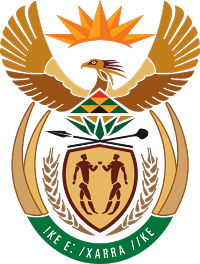 MINISTRY FOR COOPERATIVE GOVERNANCE AND TRADITIONAL AFFAIRSREPUBLIC OF SOUTH AFRICANATIONAL ASSEMBLYQUESTION FOR WRITTEN REPLYQUESTION NUMBER 1529 / 20191529.	Mrs G Opperman (DA) to ask the Minister of Cooperative Governance and Traditional Affairs:(1)	With regard to the impact of foreign nationals on local economic development, how can her department assist municipalities to effectively have credible data on the movements of foreign nationals within their jurisdiction;(2)	what initiatives have there been within municipalities to communicate the status of immigrants to local communities in order to reduce outbreaks of violent clashes between foreign nationals and local communities and to ultimately integrate migrants into local communities?				NW2854E					REPLY:The information requested by the Honourable Member is not readily available in the Department. The information will be submitted to the Honourable Member as soon as it is availableThank you